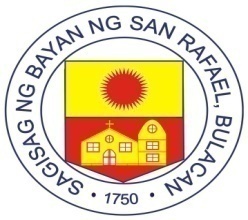 Republic of the INVITATION TO BID The Municipality of San Rafael, Bulacan, through its Bids and Awards Committee (BAC), invites bids for the following projectsContract ID. No. 2021-033	Name of Project                                       :   Drainage Canal      Location				       :  Coral na Bato, San Rafael, BulacanBrief Description	 :  Construction of 325 meters reinforced concrete  	    Drainage canal with cover Funding Source                                        :   General Fund – 20% LGDFApproved Budget for the Contract	:   P 2,499,673.32Contract Completion Period	:   Seventy Five (75) Calendar DaysContract ID. No. 2021-034	Name of Project                                       :   Road Concreting      Location				       :  Tukod, San Rafael, Bulacan  Brief Description	 :  Concreting of road with 340 meters length, area of	    1,245 sq.m. and thickness of 20cm Funding Source                                        :   General Fund – 20% LGDFApproved Budget for the Contract	:   P 1,997,340.60Contract Completion Period	:   Sixty (60) Calendar DaysContract ID. No. 2021-035	Name of Project                                       :   Multi-Purpose Building      Location				       : Cruz na Daan, San Raafel, BulacanBrief Description	 :  Additional Floor (3rd) with approximate area                                                                      of 54.8 sq.m. & provision of roofing for stairways                                                                       with approximate area of 21.6sq.m. Funding Source                                        :   General Fund  Approved Budget for the Contract	:   P 1,201,340.86Contract Completion Period	:   Sixty (60) Calendar DaysContract ID. No. 2021-036	Name of Project                                       :   Road Concreting      Location				       :  Sampaloc, San Rafael, BulacanBrief Description	 :  Concreting of road with 199m length, an area of 697	    sq.m. and thickness of 20cm Funding Source                                        :   General Fund – 20% LGDF Approved Budget for the Contract	:   P 999,904.88Contract Completion Period	:   Thirty (30) Calendar DaysContract ID. No. 2021-037	Name of Project                                       :   Road Concreting      Location				       :  Talacsan, San Rafael, BulacanBrief Description	 :  Concreting of road with 153m length, 4m width and.	    and 20cm thickness  Funding Source                                        :   General Fund – 20% LGDFApproved Budget for the Contract	:   P 999,870.56Contract Completion Period	:   Sixty (60) Calendar DaysContract ID. No. 2021-038	Name of Project                                       :   Road Concreting      Location				       :  Pasong Intsik, San Rafael, BulacanBrief Description	 :  Concreting of road with 115m length, 5m width and.	    and 20cm thickness Funding Source                                        :   General Fund – 20% LGDFApproved Budget for the Contract	:   P 999,016.32Contract Completion Period	:   Thirty (30) Calendar DaysContract ID. No. 2021-039	Name of Project                                       :   Road Concreting      Location				       :  Pansumaloc, San Rafael, BulacanBrief Description	 :  Concreting of road with 117m length, 5m width and.	    and 20cm thickness Funding Source                                        :   General Fund – 20% LGDFApproved Budget for the Contract	:   P 999,016.32Contract Completion Period	:   Thirty (30) Calendar DaysContract ID. No. 2021-040	Name of Project                                       :   Construction of Building (Bukluran Center)      Location				       :  St. Paul College of San Rafael						          Pantubig, San Rafael, BulacanBrief Description	 :  Construction of 2.4m x 6m customized Van Office  Funding Source                                        :   General Fund Approved Budget for the Contract	:   P 299,957.65Contract Completion Period	:   Forty Five (45) Calendar DaysProcurement will be conducted through open competitive procedures using non-discretionary “pass/fail” criterion as specified in the 2016  Revised Implementing Rules and Regulations of Republic Act  9184.	Bidding is restricted to Filipino Citizens/Sole Proprietorship, Cooperatives, (b) Filipino Citizen or 75% Filipino-owned partnership, corporation, cooperative or joint venture, (c) with PCAB license applicable to the type and cost  of this contract, (d) completion of a similar contract costing at least 50% of ABC within a period of  2 years, and (e) Net financial contracting Capacity at least equal to ABC, or credit line commitment at least equal to 10% of ABC. The BAC will use non-discretionary pass/fail criteria in the eligibility check, preliminary examination of bids.The significant times and deadlines of procurement activities are shown below:The BAC will issue copies of Bidding Documents (BD’s) at Municipality of San Rafael – Maharlika Highway, Sampaloc, San Rafael, Bulacan. The cost of bidding documents shall correspond to the amount of ABC, as per  guidelines on the sale of bidding documents (GPPB Resolution No.02-2012 dated February 24, 2012). Bids must be accompanied by a bid security, in the amount and acceptable form, as stated in section 27.2 of the Revised IRR.Prospective bidders shall submit their duly accomplished forms as specified in the BDS in two (2) separate sealed bid envelopes to the BAC Chairman. The first envelope shall contain the technical component of the bid. The second envelope shall contain the financial component of the bid. Late bids shall not be accepted. Contract will be awarded to the Lowest Calculated Responsive Bid as determined in the bid evaluation and post – qualification.	The Municipality of San Rafael, Bulacan reserves the right to accept or reject any bid and all bids ,to annul the bidding process, declare failure of bidding any time prior to contract award in accordance with Section 41 of RA 9184  without thereby incurring any liability to the affected bidder(s).NERISSA L. VILLANUEVA    Chairman       								  Bids and Awards CommitteeNoted:                     CIPRIANO D. VIOLAGO, JR.                                 Municipal MayorBAC ActivitiesSchedule1. Issuance  and availability of Bidding DocumentsJune 8 to June 29, 20212. Pre-bid ConferenceJune 15, 2021 - 2:00PM3. Receipts of Bids	 - DeadlineJune 29, 2021 – 8:30AM4. Opening of Bids June 29, 2021 – 9:00AM